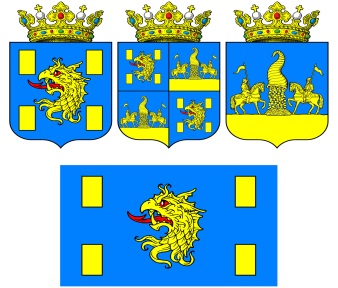 МУНИЦИПАЛЬНОЕ ОБРАЗОВАНИЕ «ГОРОД КЯХТА» РЕСПУБЛИКИ БУРЯТИЯП О С Т А Н О В Л Е Н И Е16.03.2017 г.                                                                                                            № 145г. КяхтаО внесении изменений в Постановление Администрации муниципального образования «Город Кяхта»  от 17.11.2015 года № 549 «Об утверждении административного регламента отдела городского хозяйства Администрации МО «Город Кяхта» по предоставлению муниципальной услуги «Присвоение, изменение и аннулирование адресов». В целях приведения в соответствие с Федеральным законом от 13.07.2015 № 263-ФЗ «О внесении изменений в отдельные законодательные акты Российской Федерации в части отмены ограничений на использование электронных документов при взаимодействии физических и юридических лиц с органами государственной власти и органами местного самоуправления» Постановляю:Внести в Постановление Администрации муниципального образования «Город Кяхта» от 17.11.2015 года   № 549 «Об утверждении административного регламента отдела городского хозяйства Администрации МО «Город Кяхта» по предоставлению муниципальной услуги «Присвоение, изменение и аннулирование адресов» следующие изменения:Пункт  № 2.6.3  дополнить  следующим абзацем:«Заявитель вправе указать в заявлении о направлении ему ответа и документов, подтверждающих присвоение, изменение и аннулирование адреса в форме электронного документа, подписанного усиленной квалифицированной электронной подписью».2.Настоящее постановление вступает в силу со дня его опубликования.          Глава МО «Город Кяхта»                                             Е.В. Степанов Исп.: М.Г. Гусляков91025